                                                                                                                                MČ Praha – Březiněves 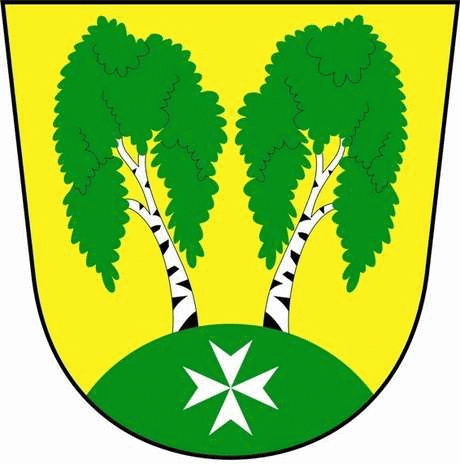 U Parku 140/3, 182 00 Praha 8Městská část Praha – Březiněves Zastupitelstvo městské části
Přehled přijatých usnesení na zasedání zastupitelstvadne 19. 09. 2018Usnesení č. 1.52/18ZMČ Praha - Březiněves projednalo a schválilo zrušení výběrového řízení na akci „Provedení hydrogeologického průzkumu akce Centrum sociálních služeb“.Úkol pro stavební komisi: svolat jednání komise a  provést průzkum cen hydrogeologických prací a jejich potřebnost pro stavební povolení na Centrum sociálních služeb a předložit na následujícím zasedání zastupitelům stanovisko.Zodpovídá: starosta Ing. Jiří Haramul.											Usnesení č. 2.52/18ZMČ Praha – Březiněves projednalo a schválilo Rozhodnutí a oznámení o výběru dodavatele nejvýhodnější cenové nabídky na veřejnou zakázku malého rozsahu „Zajištění inženýringu akce Centrum sociálních služeb“, ve výši 325.000,-Kč bez DPH, zadanou podle ustanovení § 31 zákona č. 134/2016 Sb., o zadávání veřejných zakázek, ve znění pozdějších předpisů, vybranému uchazeči: Ing. Václav Tesárek, K Lukám 641,142 00 Praha 4. Zastupitelé pověřují starostu k podepsání objednávky. Zodpovídá: předseda stavební komise Ing. Vladimír Jisl.  	Usnesení č. 3.52/18ZMČ Praha – Březiněves projednalo a schválilo Rozhodnutí a oznámení o výběru dodavatele nejvýhodnější cenové nabídky na veřejnou zakázku malého rozsahu „Provedení zaměření vnitřních prostor 3D scannerem akce Centrum sociálních služeb“, ve výši 99.470,-Kč bez DPH, zadanou podle ustanovení § 31 zákona č. 134/2016 Sb., o zadávání veřejných zakázek,  ve  znění  pozdějších  předpisů,  vybranému  uchazeči:   RSGeo – pro s.r.o., Varšavská   947/16,  120 00 Praha  2.Zastupitelé pověřují starostu k podepsání objednávky. Zodpovídá: předseda stavební komise Ing. Vladimír Jisl.  				Usnesení č. 4.52/18ZMČ Praha – Březiněves projednalo a schválilo rozšíření a stavební úpravy rodinného domu v ulici Vzdálená 336/1, na pozemcích parc. č. 426/56 a 426/57, dle předložené dokumentace vypracované Ing. arch. Martinem Poldaufem, Na Žvahově 502/30, Praha 5, v 4/2018.  Zodpovídá: předseda stavební komise Ing. Vladimír Jisl.Usnesení č. 5.52/18ZMČ Praha – Březiněves projednalo a schválilo:Výzvu k podání nabídek a zadávací dokumentace na akci „Oprava povrchu tenisových kurtů II“ v rámci výběrového řízení mimo režim zákona č. 134/2016 Sb., o zadávání veřejných zakázek, ve znění pozdějších předpisůZodpovídá: starosta Ing. Jiří Haramul.			Příkazní smlouvu společnosti AAA zakázky s.r.o., zastoupené jednatelkou Mgr. Miloslavou Hájkovou, se sídlem: U Kamýku 284/11, 142 00 Praha 4, na zajištění přípravy a průběhu zadání veřejné zakázky malého rozsahu „Oprava povrchu tenisových kurtů II“ v rozsahu činností nutných k provedení výběrového řízení.Zastupitelstvo pověřuje starostu k podepsání smlouvy. 				
Zodpovídá: Ing. Jiří Haramul.						Příkazní smlouvu se společností MZK inženýring s.r.o, se sídlem: Kostelecká 879, 196 00 Praha 9, zastoupené jednatelem Ing. Josefem Mayerem na výkon TDS při realizaci zakázky „Oprava povrchu tenisových kurtů II“.       Zastupitelstvo pověřuje starostu k podepsání smlouvy.  	Zodpovídá: Ing. Jiří Haramul. 						Hodnotící komisi ve složení: Ing. Jan Vocel, Zdeněk Korint, Ing. Martin Javorník. Usnesení č. 6.52/18ZMČ Praha – Březiněves projednalo a schválilo Úpravu rozpočtu roku 2018 – oblast školství, schválenou usnesením Zastupitelstva hl. m. Prahy číslo 39/20 ze dne 6.9.2018. Jedná se o poskytnutí účelové neinvestiční dotace z rozpočtu hlavního města Prahy, určené pro školy a školská zařízení, na posílení mzdových prostředků zaměstnancům. Pro naši městskou část se jedná o částku ve výši 31.800,-Kč.Zodpovídá: předseda finančního výboru Ing. Jan Vocel. Usnesení č. 7.52/18ZMČ Praha – Březiněves projednalo a schválilo Zvýšení rozpočtu na rok 2018 – VHP a loterie, schválené usnesením Zastupitelstva hl. m. Prahy číslo 39/71 ze dne 6.9.2018. Jedná se o poskytnutí finančních prostředků městským částem hl. m. Prahy jako doplatku podílu z obdrženého odvodu z výherních hracích přístrojů a jiných technických zařízení za období 1.1.2018 – 30.6.2018. Pro naši městskou část se jedná o čátku ve výši 125.000,-Kč, která bude rozdělena následovně:na podporu činností nestátních neziskových organizací působících na území městských částí hl. m. Prahy, které zajišťují dlouhodobě organizovanou sportovní výchovu mládeže registrované v jednotlivých nestátních neziskových organizací  31.200,-Kč,na sport 31.300,-Kč,na kulturu, školství, zdravotnictví a sociální oblast 62.500,-Kč.Zodpovídá: předseda finančního výboru Ing. Jan Vocel. Usnesení č. 8.52/18ZMČ Praha – Březiněves projednalo a schválilo Zvýšení rozpočtu na rok 2018 – SDH schválené usnesením Zastupitelstva hl. m. Prahy číslo 39/206 ze dne 6.9.2018. Jedná se o uvolnění finančních prostředků z rozpočtu hl. m. Prahy ve výši 326.000,-Kč pro Sbor dobrovolných hasičů.HZ SDH - Dotace na zničené vybavení – účelová neinvestiční dotace ve výši 261.000,-Kč.HZ SDH – Pořízení čerpadla Honda VT – ORG 80863 – účelová investiční dotace ve výši 65.000,-Kč.	Zodpovídá: předseda finančního výboru Ing. Jan Vocel. Usnesení č. 9.52/18ZMČ Praha – Březiněves projednalo a schválilo Zvýšení rozpočtu na rok 2018 – zasíťování pozemku, schválené usnesením Zastupitelstva hl. m. Prahy číslo 39/215 ze dne 6.9.2018. Jedná se o uvolnění finančních prostředků (investiční účelovou dotaci) z rozpočtu hl. m. Prahy na akci č. 80396 – Zasíťování pozemků parc. č. 427/251, k. ú. Březiněves ve výši 12 MIO Kč. Zodpovídá: předseda finančního výboru Ing. Jan Vocel. 				Usnesení č 10.52/18ZMČ Praha – Březiněves projednalo a schválilo Úpravy rozpočtu za 9/2018, dle předloženého znění. Zodpovídá: předseda finančního výboru Ing. Jan Vocel.Usnesení č. 11.52/18ZMČ Praha – Březiněves projednalo a schválilo Dohodu o ukončení Smlouvy o zemědělském pachtu ze dne 1. října 2016, ve znění pozdějších předpisů se společností: AGRO KMÍNEK, spol. s.r.o., se sídlem U Parkánu 30/4,Praha 8 – Ďáblice. Úkol pro zastupitele Ing. Martina Javorníka – dojednat schůzku s jednatelem společnosti Jiřím Kmínkem a nabídnout dohodu o ukončení smlouvy. Zodpovídá: Ing. Martin Javorník. 							Usnesení č. 12.52/18ZMČ Praha – Březiněves projednalo a schválilo Dodatek č. 1 k Smlouvě o smlouvě budoucí ze dne 21.12.2011 se společností Březiněves a.s., se sídlem Praha 1, Vladislavova 1390/17, 110 00, zastoupená členem představenstva Mgr. Ing. Martinem Němečkem. Předmětem dodatku je aktualizace zobrazení pozemků, které budou na základě Smlouvy o smlouvě budoucí převedeny do majetku MHMP. Zastupitelé pověřují starostu k podepsání dodatku. 			Zodpovídá: starosta Ing. Jiří Haramul.						Usnesení č. 13.52/18ZMČ Praha – Březiněves projednalo a schválilo odpis zmařené (neuskutečněné) investice. Jedná se o architektonickou studii z roku 2010 na rekonstrukci „Restaurace Pod Lipami“ a zajištění stavebního povolení na úpravy objektu č. p. 2, ve výši 176.109,-Kč.Zodpovídá: předseda finančního výboru Ing. Jan Vocel. 	Usnesení č. 14.52/18ZMČ Praha – Březiněves projednalo a schválilo vyřazení dlouhodobého drobného hmotného majetku ve výši 212.300,50 Kč, operativní evidence ve výši 17.940,50 Kč a dlouhodobého hmotného majetku ve výši 80.028,-Kč. Celkem se jedná o vyřazení majetku ve výši 310.269,-Kč.Zodpovídá: předseda finančního výboru Ing. Jan Vocel. 				     Zdeněk Korint       			      	              Ing. Jiří Haramul           1. zástupce starosty MČ Praha - Březiněves                              starosta MČ Praha – Březiněves